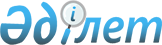 Қазақстан Республикасының Денсаулық сақтау ісі жөніндегі агенттігі төрағасының N 1372/1 тіркелген "Азаматтарға еңбекке жарамсыздық парағын беру ережесін бекіту туралы" 2000 жылғы 29 желтоқсандағы N 859 бұйрығына толықтыру мен өзгерістер енгізу туралы
					
			Күшін жойған
			
			
		
					Қазақстан Республикасы Денсаулық сақтау министрлігінің 2004 жылғы 28 маусымдағы N 513 бұйрығы. Қазақстан Республикасының Әділет министрлігінде 2004 жылғы 3 тамызда тіркелді. Тіркеу N 2979. Күші жойылды - Қазақстан Республикасы Денсаулық сақтау министрінің 2009 жылғы 23 қазандағы N 556 Бұйрығымен      Күші жойылды - Қазақстан Республикасы Денсаулық сақтау министрінің 2009.10.23 N 556 бұйрығымен.

      Келісілген          

Қазақстан Республикасының   

Еңбек және халықты      

әлеуметтік қорғау министрі  

2004 жылғы 29 маусым     Келісілген          

Қазақстан Республикасының   

Қаржы министрі       

2004 жылғы 6 шілде     

      Қазақстан Республикасының Президенті жанындағы адам құқығы жөніндегі комиссия отырысының 2003 жылғы 24 желтоқсандағы N 4 хаттамалық шешімін іске асыру және азаматтардың жеке өмірінің құпияларын қорғауға арналған конституциялық құқықтарын сақтау мақсатында бұйырамын: 

 

      1. Қазақстан Республикасының Денсаулық сақтау ісі жөніндегі агенттігі төрағасының "Азаматтарға еңбекке жарамсыздық парағын беру ережесін бекіту туралы" (нормативтік құқықтық актілердің мемлекеттік тіркелу Тізілімінде 2001 жылғы 23 қаңтарда N 1372/1 тіркелген) 2000 жылғы 29 желтоқсандағы N 859  бұйрығына  мынадай өзгерістер мен толықтырулар енгізілсін: 

      көрсетілген бұйрықпен бекітілген азаматтарға еңбекке жарамсыздық парағын беру ережесінде: 

 

      10-тармақ мынадай редакцияда жазылсын: 

      "10. Еңбекке жарамсыздық парақтары қатаң есептілік құжаттары болып табылады және осы Ережеге қосымшаға сәйкес нысан бойынша толтырылады"; 

 

      осы бұйрыққа қосымшаға сәйкес қосымшамен толықтырылсын; 

 

      52-тармақтың екінші абзацындағы ", және ауруларының диагнозы; карантин бойынша - карантин туғызған аурудың атаулары" деген сөздер алынып тасталсын. 

 

      2. Емдеу-алдын алу ісі, аккредиттеу және ақпаратты талдау департаменті(Нерсесов А.В.) белгіленген тәртіппен осы бұйрықты Қазақстан Республикасының Әділет министрлігіне мемлекеттік тіркеуге жіберсін. 

 

      3. Әкімшілік департаменті (Шабдарбаев А.Т.) Қазақстан Республикасының Әділет министрлігінде мемлекеттік тіркеуден өткеннен кейін осы бұйрықтың бұқаралық ақпарат құралдарында ресми жариялануын қамтамасыз етсін. 

 

      4. Осы бұйрық ресми жарияланған күнінен бастап қолданысқа енеді.        Министрдің м.а. 

Қазақстан Республикасының        

Денсаулық сақтау министрінің м.а.  

"Қазақстан Республикасының       

Денсаулық сақтау ісі жөніндегі     

агенттігі төрағасының          

"Азаматтарға еңбекке жарамсыздық    

парағын беру ережесін бекіту туралы"  

2000 жылғы 29 желтоқсандағы       

N 859 бұйрығына толықтыру мен      

өзгерістер енгізу туралы"        

2004 жылғы 18 маусымдағы         

N 513 бұйрығына қосымша                            Еңбекке жарамсыздық парағы 

                                                      Сыртқы беті 

   |              Еңбекке жарамсыздық парағы          Серия N 

   |                  Алғашқы - жалғасы 

   |            (тиістісінің асты сызылсын) 

   | ___________________________________________  _________________ 

 Е |     (еңбекке жарамсыз адамның тегі,          (дәрігердің тегі) 

 м |           аты және әкесінің аты) 

 д | ___________________________________________  Ауру тарихының 

 е |                 (мекен жайы)                 NN ______________ 

 у | ___________________________________________ 

   |    (қызмет орны - кәсіпорынының немесе 

 м |            мекеменің атауы) 

 е | Берілді ________________________20 _______ж  _________________ 

 к |            (күні, айы, жылы)                  (алушының қолы) 

 е |--------------------------------------------  ----------------- 

 м | 

 е |  Еңбекке жарамсыздық парағы 

 с | Алғашқы парақтың жалғасы N__________         Емдеу мекемесінің 

 і | (тиістісінің асты сызылсын)                  мөрі 

 н |  Серия N 

 і | ___________________________________________  Ер Әйел 

 ң | емдеу мекемесінің атауы және мекен жайы)     (тиістісінің асты 

   | Берілді ____________________ ж. ___________  сызылсын) 

 д | 20____________  

 ә | күні, айы                        ХАЖ - 10 

 р | ______________________________________ Жасы 

 і | ___________________________________________ 

 г |    (еңбекке жарамсыз адамның тегі, аты, 

 е |         әкесінің аты (толық жасы) 

 р | ___________________________________________ 

 і |     (қызмет орны - кәсіпорынның немесе 

   |               мекеменің атауы 

 т |______________________________________________________________ 

 о | Код МКБ-10           Қорытынды ХАЖ-10 

                        л |              (мемлекеттік немесе орыс тілінде)                

 т |______________________________________________________________ 

 ы | 

 р | Еңбекке жарамсыздықтың түрі көрсетілсін (сырқаттану, 

 а | өндірісте не үйде мерт болу, карантин, ауруды күту, 

 д | санаторий-курортта емделу, босану алдындағы не босанудан 

 ы | кейінгі демалыс). 

   | 

   |                                      Сыртқы бетінің жалғасы 

   |______________________________________________________________ 

   |  Түзім                         Түзімді бұзушылық туралы белгі | 

   |                                                              | 

   |                                  Дәрігердің қолы __________  | 

   |______________________________________________________________| 

   | _____________________________________________________________ 

   | Санаторий-курортта емделетін болса, жолдама мерзімінің 

   | басталатын және бітетін уақыты көрсетілсін 

   | 

   | Стационарда болды                 | МӘС бөліміне жіберілді 

   | 20_________ ж.________            | 20 _______ ж. _________ 

   | 20 ________ ж. _________ дейін    | Дәрігердің қолы 

   |                                   | __________________________ 

   | Уақытша басқа жұмысқа ауыстырылсын| МӘС -те куәландырылған 

   | 20 ________ ж. _______ ден        | 20 _______ ж. 

   | 20 ________ ж. _______ дейін      | МӘС бөлімінің қорытындысы 

   |                                   | __________________________ 

   | Бас дәрігердің қолы _____________ | __________________________ 

   |                                   | МӘС -тің мөрі 

   |                                   |  

   |                                   | МӘС бөлімі бастығының қолы 

   |                                   | __________________________ 

___________________________________________________________________        Жұмыстан босатылу 

___________________________________________________________________ 

Қай күннен | Қосып айтқанда |    Дәрігердің   |  Дәрігердің қолы 

(күні, айы)| қай күнге дейін| қызметімен тегі | 

           |  (күнімен айы  |                 | 

           |   жазумен)     |                 | 

___________________________________________________________________ 

___________________________________________________________________ 

___________________________________________________________________ 

___________________________________________________________________       Жұмысқа кіріссін 

_____________________________   ____________          ____________ 

  (күнімен айы жазумен)         дәрігердің           |    Емдеу   | 

                                қызметі, тегі,       |мекемесінің | 

Жаңа парақ берілді (жалғасы)    қолы                 |     мөрі     | 

N ______________ Ішкі беті   ___________________________________________________________________ 

 Т | ____________________________________________________________ 

 а |  (кәсіпорынның немесе мекеменің атауы 

 б | 

 е | Цех (бөлім) ________________ Қызметі __________________Таб. 

 л | N ________________ 

 ь | 

 ш | Тұрақты, уақытша, маусымды жұмыс (тиістісінің асты сызылсын)  

 і | Жұмыс істемеді 20___ ж.__________дан 20____ж._______дейін. 

   | 

 т | Еңбекке жарамсыз уақытындағы демалыс күндері___________ 

 о |                                               (күндері) 

 л | Жұмысқа кірісті 20____ж. ________дейін. 

 т | 

 ы |  

 р | Мастердің не цех (бел.) бастығының қолы ________ 

 а | 

 д | Табельшінің қолы _________ 

 ы | 

___________________________________________________________________ 

 Ж | 

 ә | Жәрдем тағайындау жөніндегі комиссияның шешімі 

 р | ______________________20_____ж. 

 д | 

 е | 

 м | Хаттама N _____ Азамат ______________ Жәрдемақы тағайындалды: 

   | 

 т | Еңбекке уақытша жарамсыздығы бойынша мөлшеріде 

 а | _______% ______жұмыс күніне 

 ғ | 

 а | Жүктілігі және босанғаны бойынша мөлшеріде 

 й | __________%  ______ жұмыс күніне 

 ы | 

 н | 

 д | Жәрдемақы берілмейтін болды себебі: 

 а | ____________________________________________________ 

 у | 

   | 

 ж | Өндірісте мерт болуы туралы акт 

 ө | __________________________20____ ж. 

 н | N ________ 

 і | 

 н | 

 д | Комиссия басқармасының немесе жауапты адамның қолы 

 е | __________________________________________________ 

 г | 

 і | 

   |                                       Жалақы туралы анықтама 

 к | 

 о | Айлықақы ___________ теңге.  

 м | Орташа күндік жалақы _________________теңге 

 и | 

 с | 

 с | Барлық жағдайларда нақты табыс сомаларына мыналар 

 и | қосылмайды: мерзімнен тыс жұмыс істегені уақыт үшін, 

 я | қосалқы жұмыс үшін төлемдер мен біржолғы төлемдер. 

   | 

 т | 

 о | 

 л | 

 т | 

 ы | 

 р | 

 а | 

 д | 

 ы | 

__________________________________________________________________ Ішкі бетінің жалғасы    К |_______________________________________________________________ 

 ә |Айлар|   Жұмыс  | Нақты  |Орташа |   Екі айлық қызметақы не 

 с |     |күндерінің|табыстың|күндік |   екі тарифтік ставка 

 і |     |   саны   | сомасы |нақты  |    сомасына қарай 

 п |     |          |        |табысы |   есептегенде, орташа 

 о |     |          |        |       |     күндік табысы 

 р |_______________________________________________________________ 

 ы |_________________________ }-----  }---------------------т. 

 н |_________________________ т. ---  -------------------- т. 

 н |_________________________ ----т. 

 ы |_______________________________________________________________ 

 ң | 

   | 

 н | 

 е | Ауырған кезінде 20____ ж._____________20 ___ж. дейін 

   | басқа жұмысқа ауыстырылғанда _________ күн ішіндегі 

 м | табысы ___________ теңге болды 

 е | 

 к | 

 е |                                            Тиесілі жәрдемақы 

 м |_______________________________________________________________ 

 е |  Қай |Неше |Жалақысына  | Күндік | Берілуге  | Басқа жұмысқа 

 н |уақыт.|күнге|% -пен шақ. |жәрдема.|тиісті сома| ауысқан 

 і | тан  |     |қанда жәрде.|қының   |           |кездегі табысын 

 ң | қай  |     |мақының     |мөлшері,|           |есептегенде 

   | уа.  |     | мөлшері    | теңге, |           |берілуге тиісті 

 б |қытқа |     |            | тиынмен|           | сома 

 у |дейін |     |            |        |           | 

 х |_______________________________________________________________ 

 г |_______________________________________________________________ 

 а |_______________________________________________________________ 

 л |_______________________________________________________________ 

 т |_______________________________________________________________ 

ер.| 

ия.| 

сы |(берілуге тиісті сома жазумен) 

   | 

(ес| ______________________________________________________________ 

 еп| 

ай.| ___________________________айының төлеу ведомосіне кіргізілген 

ыру| 

   | Бас (аға) бухгалтердің қолы ________________________________ 

бө.| 

лі.| 

мі)| 

   | 

тол| 

ты | 

ра | 

ды | 
					© 2012. Қазақстан Республикасы Әділет министрлігінің «Қазақстан Республикасының Заңнама және құқықтық ақпарат институты» ШЖҚ РМК
				